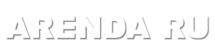 Первый сайт по аренде недвижимости в РоссииРеспублика Крым, г. Симферополь ул. Ковыльная дом 72тел: +79781091941E- mail: arendaall@yandex.ru                                                                              ФОРМА БРОНИРОВАНИЯ ФИО:Ваш телефон:Дата Заезда:                                                                       Дата выезда:Количество ночей/ дней:Количество человек (Взрослые):                                                       дети до 12 лет:Место размещения:Категория номера:Прочие услуги:Особые пожелания:Примечание: Окончательное бронирование и подтверждение номеров осуществляется после внесения оплаты  от 30% от общей стоимости проживания, совершить платеж можно через Банк или электронный кошелек  по следующей ссылкеС уважением администрация сайта Arenda RU